Melody Cassels, M.D., F.A.A.P.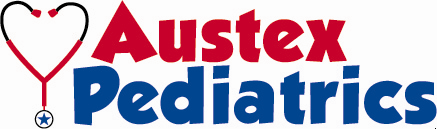 Wesley Glazener, M.D.Kendall Burns, D.O.5100 W HWY 290, Bldg 2, Ste 110, Austin, TX 78735512-454-0406       Fax: 512-454-4380Medical Records Release FormBy signing this form, I authorize Austex Pediatrics to release confidential health information on the patient(s) listed, by releasing a copy of their medical records, or a summary or narrative of the protected health information, to the person(s) listed below.__________________________________________________		Name____________________________ Address	____________________________			City  State   ZipPatient Name: ___________________________________	Date of Birth: _____________________Patient Name: ___________________________________	Date of Birth: _____________________Patient Name: ___________________________________	Date of Birth: _____________________This purpose of this request (ex: Moving, Insurance Change, etc):____________________________________________________________________________I understand that the information in my health record may include information relating to communicable disease, Acquired Immunodeficiency Syndrome (AIDS), or Human Immunodeficiency Virus (HIV), genetic testing or screening, behavioral or mental health, alcohol/drug (substance) abuse or any such related information.I understand that you will provide this information within 15 business days from receipt of request and that a fee for preparing and furnishing this information may be charged according to rulings set forth by the Texas State Board of Medical Examiners.____________________________________________            		_____________________________Patient or Legal Guardian Signature				Date____________________________________________		_____________________________Relationship to Patient						Phone